КОМПЛЕКС АРТИКУЛЯЦИОННОЙ ГИМНАСТИКИ1. «Улыбка»: широко улыбнуться, зубы не показывать. Удерживать в таком положении под счет до 5.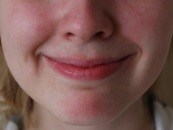 2. «Заборчик»: улыбнуться, показать верхние и нижние зубки. Удерживать в таком положении под счет до 5.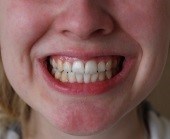 3. «Окошко»: широко раскрыть рот. Удерживать в таком положении под счет до 5. Повторить упражнение несколько раз.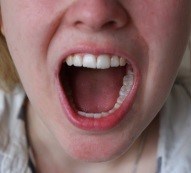 4. «Иголочка»: узкий, напряженный язык высунуть как можно дальше. Удерживать в таком положении под счет до 5.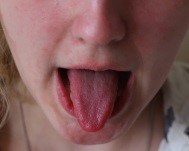 5. «Змейка»: рот широко открыть. Узкий, напряженный язык высунуть как можно дальше и спрятать глубоко в рот. Повторить несколько раз.6. «Месим тесто»: Высунуть широкий язык между губами и пошлепать его: «пя-пя-пя». Повторить несколько раз.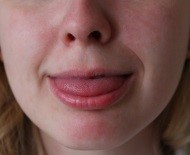 7. «Блинчик»: широкий расслабленный язык положить на нижнюю губу.  Удерживать в таком положении под счет от 5 до 10. Повторить несколько раз.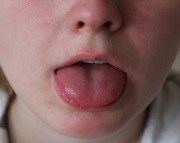 8. «Расческа»: губы в улыбке, зубы видны. Язык прикусить зубами. Двигать языком вперед – назад, не разжимая зубов. Повторить 5-10 раз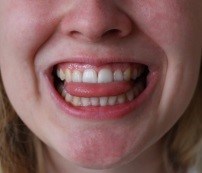 9. «Часики»: рот приоткрыть, перемещать кончик  языка из правого угла рта в левый. Повторить 5-10  раз.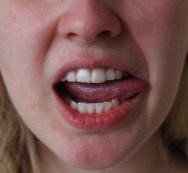 10. «Качели»: открыть рот. Попеременно поднимать и опускать кончик языка то на верхнюю, то на нижнюю губу. Повторить 5-10 раз.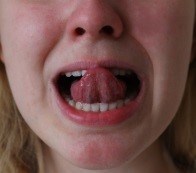 11. «Киска»: открыть рот. Кончик языка упирается в нижние  зубы, а спинка языка касается верхних зубов. Удерживать в таком положении под счет от 5 до 10.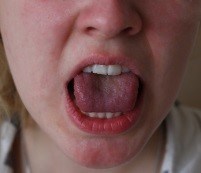 12. «Киска сердится»: покусать язык зубами, удерживая его в положении «Киска» Повторить несколько раз.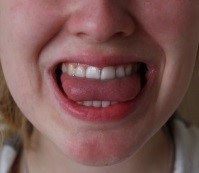 13. «Чистим зубки»: открыть рот. Кончиком языка «чистим» сначала за верхними зубами, затем за нижними. Повторить несколько раз.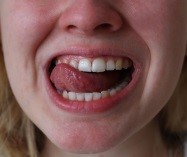 14. «Парус»: открыть рот. Кончик языка поднять к бугоркам (альвеолам) за верхними зубами. Удерживать в таком положении под счет от 5 до 10.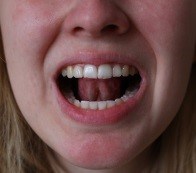 15. «Маляр»: открыть рот. Кончиком  языка проводим по небу от верхних зубов к горлу. «Красим потолок», не торопиться. Повторить несколько раз.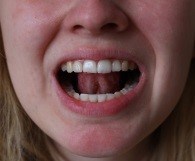 16. «Индюки»: открыть рот. Быстро двигать кончиком языка по верхней губе. Получается: «бл-бл-бл…» Повторить несколько раз.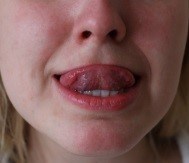 17. «Вкусное варенье»: открыть рот. Широким языком «слизывать» варенье  с верхней губы. Повторить несколько раз.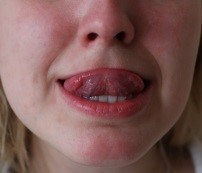 18. «Чашечка»: открыть рот.  Язык широкий. Тянемся боковыми краями и кончиком языка к верхним зубам, но не касаемся их.  Язык в форме «чашечки». Удерживать в таком положении под счет от 5 до 10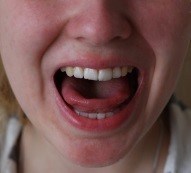 19. «Окошко закрыто»: рот приоткрыть. Губы округлить  и немного вытянуть вперед, без напряжения. Нижняя челюсть неподвижна. Удерживать в таком положении под счет от 5 до 10.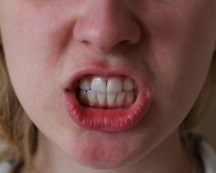 20. «Лошадка»: открыть рот. Пощелкать кончиком языка. Следить за тем, чтобы нижняя   челюсть оставалась неподвижной. Повторить несколько раз.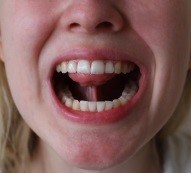 21. «Грибок»: открыть рот. Широкий язык всей плоскостью присосать к нёбу. Язык будет напоминать тонкую шляпку, а связка –  ножку гриба. Удерживать в таком положении под счет от 10 до 15.22. «Гармошка»: сделать «Грибок». Не отрывая языка от неба, открывать и закрывать рот. Повторить несколько раз.23. «Дятел»: рот открыть, показать зубы. Кончиком языка энергично стучать за верхними зубами: Д-Д-Д-Д-Д.  Рот не прикрывать. Выполнять 10-15 секунд. Повторить несколько раз.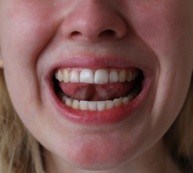 Упражнения для укрепления мышц щек- «НАДУТЬ ДВА ШАРИКА». Надувать щеки и удерживать в них воздух. Затем, перегонять воздух из-за одной щеки за другую. - «ХУДЕНЬКИЙ ПЕТЯ». Втягивать щеки при сомкнутых губах и при приоткрытом рте.Учитель-логопед Поспелова С.В.